REQUERIMENTO N.º 2301/2018Ementa: Instalação de abrigo de ponto de ônibus na Rodovia dos Andradas.Senhor Presidente,Senhores Vereadores:			O vereador FRANKLIN, no uso de suas atribuições legais, requer nos termos regimentais, após aprovação em Plenário, que seja encaminhado ao Exmo. Senhor Prefeito Municipal, os seguintes pedidos de informações: A Municipalidade tem conhecimento de que há um ponto de ônibus sem abrigo na Rodovia dos Andradas, na altura do número 1786? (ver foto)Se sim, há estudos para instalação de um abrigo no local? Há previsão para a instalação do abrigo?Se não, justificar.Justificativa:		Este vereador, em atendimento à solicitação da Associação de Moradores, faz a presente propositura.Valinhos, 13 de novembro de 2018.Franklin Duarte de LimaVereador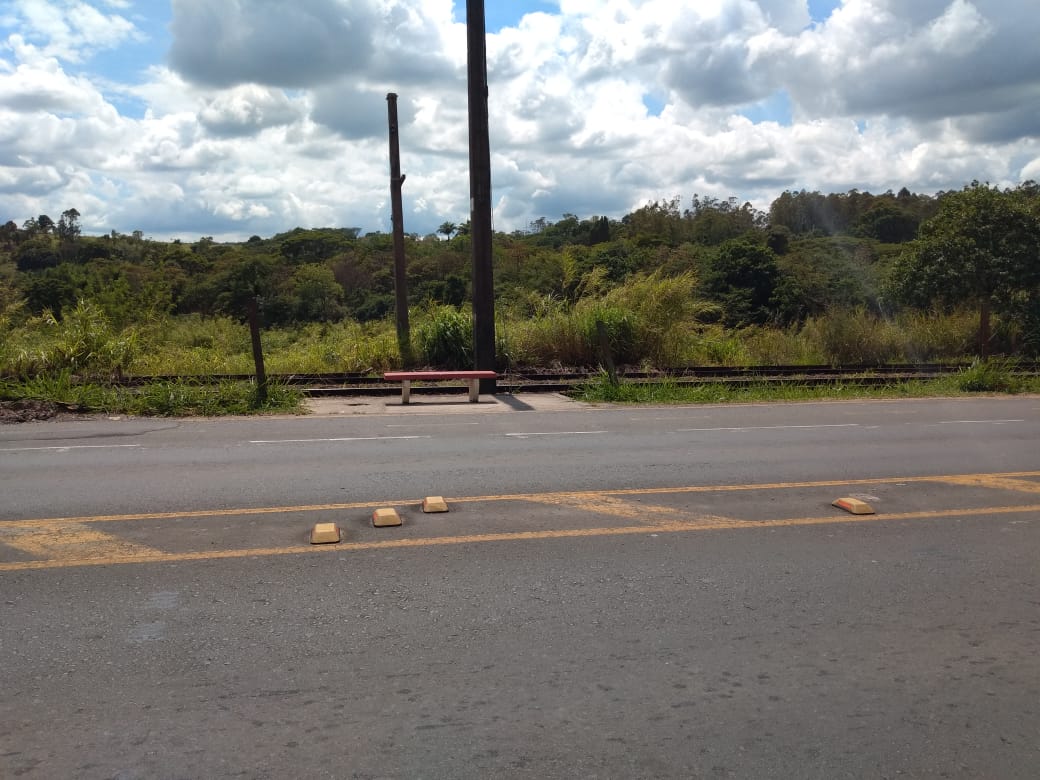 